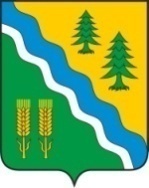 АДМИНИСТРАЦИЯ КРИВОШЕИНСКОГО РАЙОНА РАСПОРЯЖЕНИЕ19.12.2023										         № 456-рс. КривошеиноТомской областиОб утверждении плана по проведению контрольных мероприятий по внутреннему финансовому контролю для муниципальных нужд Кривошеинского района на 2024 годВ соответствии с пунктом 3 статьи 269.2 Бюджетного кодекса Российской Федерации, постановлением Правительства Российской Федерации от 17 августа 2020 года № 1235 «Об утверждении федерального стандарта внутреннего государственного (муниципального) финансового контроля «Проведение проверок, ревизий и обследований и оформление их результатов»» 1. Утвердить план по проведению контрольных мероприятий по внутреннему финансовому контролю для муниципальных нужд Кривошеинского района на 2024 год, согласно приложению к настоящему распоряжению.2. Разместить настоящее распоряжение на официальном сайте муниципального образования Кривошеинский район Томской области в информационно-телекоммуникационной сети «Интернет» и опубликовать в Сборнике нормативных актов Администрации Кривошеинского района.3. Настоящее распоряжение вступает в силу с даты его подписания.4. Контроль за исполнением настоящего распоряжения оставляю за собой.И. о. Главы Кривошеинского района                                                                    А.М. АрхиповДушанина О.В. (838251) 2-15-63ДушанинаПрокуратураМБОУ «Кривошеинская СОШ им. Героя Советского Союза Ф. М. Зинченко»Администрация Кривошеинского районаВолодинское СППудовское СПИштанское СПНовокри вошеинское СПКривошеинское СППетровское СПКрасноярское СППриложениеУТВЕРЖДЕНраспоряжением Администрации Кривошеинского района от 19.12.2023 г. № 456-рПлан по проведению контрольных мероприятий по внутреннему финансовому контролю для муниципальных нужд Кривошеинского района на 2024 год№ п/пНаименование объектов внутреннего финансового контроля  Тема контрольного мероприятияПроверяемый периодПериод начала проведения контрольного мероприятия1Муниципальное бюджетное общеобразовательное учреждение «Кривошеинская средняя общеобразовательная школа имени Героя Советского Союза Федора Матвеевича Зинченко»Проверка соблюдения законодательства Российской Федерации и иных правовых актов о контрактной системе в сфере закупок товаров, работ, услуг. 2023г.Январь2Администрация (исполнительно-распорядительный орган муниципального образования) – Администрация Кривошеинского районаПроверка целевого и эффективного расходования бюджетных средств, выделенных на финансировании искусственного осеменения коров в личных подсобных хозяйствах, крестьянских (фермерских) хозяйствах и у индивидуальных предпринимателей, являющихся сельскохозяйственными товаропроизводителями2023г.Февраль3Администрация (исполнительно-распорядительный орган муниципального образования) – Администрация Кривошеинского районаПроверка целевого и эффективного расходования бюджетных средств, выделенных на стимулирование развития приоритетных подотраслей агропромышленного комплекса и развития малых форм хозяйствования, источником финансового обеспечения которых являются межбюджетные трансферты из федерального и областного бюджетов2023г.Февраль4Администрация (исполнительно-распорядительный орган муниципального образования) – Администрация Кривошеинского районаПроверка целевого и эффективного расходования бюджетных средств, выделенных на предоставлении субсидии на развитие личных подсобных хозяйств, развитие крестьянских (фермерских) хозяйств и индивидуальных предпринимателей, являющихся сельскохозяйственными товаропроизводителями2023г.Март5Администрация (исполнительно-распорядительный орган муниципального образования) – Администрация Кривошеинского районаПроверка целевого и эффективного расходования бюджетных средств, выделенных на поддержку личных подсобных хозяйств на территории Кривошеинского района2023г.Апрель6Исполнительно-распорядительный орган муниципального образования – Администрация Володинского сельского поселенияПроверка предоставления бюджету муниципального образования Володинское сельское поселение Кривошеинского района Томской области иного межбюджетного трансферта из бюджета муниципального образования Кривошеинский район Томской области на оплату расходов по мероприятию «Обеспечение доступа к воде питьевого качества населения Володинского сельского поселения путем технического обслуживания станций подготовки питьевой воды»2023г.Апрель7Исполнительно-распорядительный орган муниципального образования – Администрация Пудовского сельского поселенияПроверка предоставления бюджету муниципального образования Пудовское сельское поселение Кривошеинского района Томской области иного межбюджетного трансферта из бюджета муниципального образования Кривошеинский район Томской области на оплату расходов по мероприятию «Обеспечение доступа к воде питьевого качества населения Пудовского сельского поселения путем технического обслуживания станций подготовки питьевой воды»2023г.Апрель8Исполнительно-распорядительный орган муниципального образования – Администрация Иштанского сельского поселенияПроверка предоставления бюджету муниципального образования Иштанское сельское поселение Кривошеинского района Томской области иного межбюджетного трансферта из бюджета муниципального образования Кривошеинский район Томской области на оплату расходов по мероприятию «Обеспечение доступа к воде питьевого качества населения Иштанского сельского поселения путем технического обслуживания станций подготовки питьевой воды»2023г.Май9Исполнительно-распорядительный орган муниципального образования – Администрация Новокривошеинского сельского поселенияПроверка предоставления бюджету муниципального образования Новокривошеинское сельское поселение Кривошеинского района Томской области иного межбюджетного трансферта из бюджета муниципального образования Кривошеинский район Томской области на оплату расходов по мероприятию «Обеспечение доступа к воде питьевого качества населения Новокривошеинского сельского поселения путем технического обслуживания станций подготовки питьевой воды»2023г.Май10Исполнительно-распорядительный орган муниципального образования – Администрация Кривошеинского сельского поселенияПроверка предоставления бюджету муниципального образования Кривошеинское сельское поселение Кривошеинского района Томской области иного межбюджетного трансферта из бюджета муниципального образования Кривошеинский район Томской области на оплату расходов по мероприятию «Обеспечение доступа к воде питьевого качества населения Кривошеинского сельского поселения путем технического обслуживания станций подготовки питьевой воды»2023г.Июнь11Исполнительно-распорядительный орган муниципального образования – Администрация Петровского сельского поселенияПроверка предоставления бюджету муниципального образования Петровское сельское поселение Кривошеинского района Томской области иного межбюджетного трансферта из бюджета муниципального образования Кривошеинский район Томской области на оплату расходов по мероприятию «Обеспечение доступа к воде питьевого качества населения Петровского сельского поселения путем технического обслуживания станций подготовки питьевой воды», для технического обслуживания станции подготовки питьевой воды муниципального образования Петровское сельское поселение Кривошеинского района2023г.Июль12Исполнительно-распорядительный орган муниципального образования – Администрация Красноярское сельского поселенияПроверка предоставления бюджету муниципального образования Красноярское сельское поселение Кривошеинского района Томской области иного межбюджетного трансферта из бюджета муниципального образования Кривошеинский район Томской области на оплату расходов по мероприятию «Обеспечение доступа к воде питьевого качества населения Красноярского сельского поселения путем технического обслуживания станций подготовки питьевой воды»2023г.Июль13Исполнительно-распорядительный орган муниципального образования – Администрация Красноярское сельского поселенияПроверка предоставления бюджету муниципального образования Красноярское сельское поселение Кривошеинского района Томской области иного межбюджетного трансферта из бюджета муниципального образования Кривошеинский район Томской области на подготовку объектов коммунального комплекса к отопительному сезону2023г.Июль14Исполнительно-распорядительный орган муниципального образования – Администрация Володинского сельского поселенияПроверка предоставления бюджету муниципального образования Володинское сельское поселение Кривошеинского района Томской области иного межбюджетного трансферта из бюджета муниципального образования Кривошеинский район Томской области на подготовку объектов коммунального комплекса к отопительному сезону2023г.Октябрь15Исполнительно-распорядительный орган муниципального образования – Администрация Пудовского сельского поселенияПроверка предоставления бюджету муниципального образования Пудовское сельское поселение Кривошеинского района Томской области иного межбюджетного трансферта из бюджета муниципального образования Кривошеинский район Томской области на подготовку объектов коммунального комплекса к отопительному сезону2023г.Ноябрь16Исполнительно-распорядительный орган муниципального образования – Администрация Иштанского сельского поселенияПроверка предоставления бюджету муниципального образования Иштанское сельское поселение Кривошеинского района Томской области иного межбюджетного трансферта из бюджета муниципального образования Кривошеинский район Томской области на подготовку объектов коммунального комплекса к отопительному сезону2023г.Ноябрь17Исполнительно-распорядительный орган муниципального образования – Администрация Новокривошеинского сельского поселенияПроверка предоставления бюджету муниципального образования Новокривошеинское сельское поселение Кривошеинского района Томской области иного межбюджетного трансферта из бюджета муниципального образования Кривошеинский район Томской области на подготовку объектов коммунального комплекса к отопительному сезону2023г.Ноябрь18Исполнительно-распорядительный орган муниципального образования – Администрация Кривошеинского сельского поселенияПроверка предоставления бюджету муниципального образования Кривошеинское сельское поселение Кривошеинского района Томской области иного межбюджетного трансферта из бюджета муниципального образования Кривошеинский район Томской области на подготовку объектов коммунального комплекса к отопительному сезону2023г.Декабрь19Исполнительно-распорядительный орган муниципального образования – Администрация Петровского сельского поселенияПроверка предоставления бюджету муниципального образования Петровское сельское поселение Кривошеинского района Томской области иного межбюджетного трансферта из бюджета муниципального образования Кривошеинский район Томской области на подготовку объектов коммунального комплекса к отопительному сезону2023г.Декабрь